The VIRGO Travel & Tourism Awards Program is organized by the Virginia Association of Convention and Visitors Bureaus (VACVB) and is open to individuals, businesses, organizations or other entities located in the Commonwealth of Virginia.  The program is open to VACVB members and non-members.  Entries must have been produced between January 1, 2015 and December 31, 2015.  All entries must be submitted electronically using the form on www.VACVB.com. Entries will be submitted for judging once payment is made.>Title of the entry: ____________________________________________________________>Title of the entry: ____________________________________________________________(Additional titles may be listed on the rear of this form.)  Contact Name: __________________________________ Organization: _________________  Email: __________________________________ Phone (     ) ________________________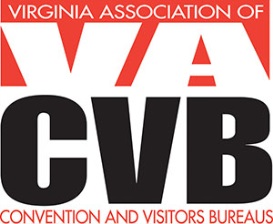 2016 Virgo Nominations FeesFirst Three entries:  VACVB Member $35 each | Non Members $50 eachFourth entry (plus):  VACVB Member $25 each | Non-members $40 each